คุณสมบัติของผู้สมัครเข้าร่วมเป็นวิทยากรให้การอบรมผ่านสถานีโทรทัศน์เพื่อการศึกษา                                                    วิชาวิทยาศาสตร์ คณิตศาสตร์ หรือ เทคโนโลยี  สสวท. สอนวิชาวิทยาศาสตร์  คณิตศาสตร์ หรือ เทคโนโลยี ที่มีประสบการณ์สอนไม่ต่ำกว่า ๕ ปีอายุไม่เกิน ๔๕ ปีเป็นครู สควค. หรือ ครูผู้สอนที่มีวิทยฐานะชำนาญการ/ชำนาญการพิเศษเคยได้รับรางวัลครู เช่นครูดีเด่นประเทศไทยด้านสะเต็มศึกษาครูผู้สอนวิชาวิทยาศาสตร์  คณิตศาสตร์ หรือ เทคโนโลยีฯ ดีเด่นหรือ รางวัลอย่างใดอย่างหนึ่งที่เกี่ยวข้องกับการจัดการเรียนการสอนวิทยาศาสตร์  คณิตศาสตร์ และเทคโนโลยี  หรือ สะเต็มศึกษา สามารถเป็นวิทยากรให้การอบรมผ่านสถานีโทรทัศน์เพื่อการศึกษา และสามารถเขียนสคริปต์บทวีดิทัศน์ได้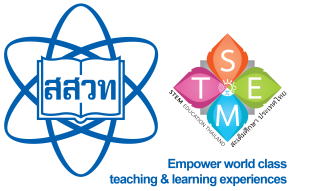 ใบสมัครเข้าร่วมเป็นวิทยากรให้การอบรมผ่านสถานีโทรทัศน์เพื่อการศึกษาวิชาวิทยาศาสตร์  คณิตศาสตร์ หรือ เทคโนโลยี  สสวท.*****************************************************************************************************สำนักงานเขตพื้นที่การศึกษา………………………………….…………………….………………………………………………….…………..ขอเสนอชื่อครู จำนวน ๔ คน เพื่อเป็นวิทยากรถ่ายทำวีดิทัศน์ให้การอบรม ดังนี้					             ลงชื่อ…….............................................................					     (นาย/นาง/นางสาว.................................................................)ผู้อำนวยการสำนักงานเขตพื้นที่การศึกษา………………………………………………						           วันที่.................................................ส่งใบสมัครไปที่ อีเมล teachernetwork@proj.ipst.ac.thภายในวันที่ ๒๐ สิงหาคม ๒๕๕๙  ๑. ครูผู้สอนวิชาวิทยาศาสตร์ ระดับประถมศึกษา     ชื่อ-สกุล (นาย/นาง/นางสาว).……………………….…………………….………………..……ชื่อเล่น……….……..…….อายุ………….ปี วิทยฐานะ…….………………….………ปัจจุบันสอนที่โรงเรียน…………………………………………….……………………………………ระดับชั้นที่สอน………………มีประสบการณ์สอนมาแล้ว…………ปี  รางวัลที่เคยได้รับ…………………………………….……………………………………………………………………………………………………………………………………………………………………………..ที่อยู่อาศัย…………….…………………….…………………………………………………………………………………………..……….….………เบอร์โทรศัพท์ที่สามารถติดต่อได้……………………….…………….……อีเมล……………………….……..……………….…….…...……๒. ครูผู้สอนวิชาคณิตศาสตร์ ระดับประถมศึกษาตอนต้น ชื่อ-สกุล (นาย/นาง/นางสาว).……………………….…………………….………………..……ชื่อเล่น……….……..…….อายุ………….ปี วิทยฐานะ…….………………….………ปัจจุบันสอนที่โรงเรียน…………………………………………….……………………………………ระดับชั้นที่สอน………………มีประสบการณ์สอนมาแล้ว…………ปี  รางวัลที่เคยได้รับ…………………………………….……………………………………………………………………………………………………………………………………………………………………………..ที่อยู่อาศัย…………….…………………….…………………………………………………………………………………………..……….….………เบอร์โทรศัพท์ที่สามารถติดต่อได้……………………….…………….……อีเมล……………………….……..……………….…….…...……๓. ครูผู้สอนวิชาคณิตศาสตร์ ระดับประถมศึกษาตอนปลาย  ชื่อ-สกุล (นาย/นาง/นางสาว).……………………….…………………….………………..……ชื่อเล่น……….……..…….อายุ………….ปี วิทยฐานะ…….………………….………ปัจจุบันสอนที่โรงเรียน…………………………………………….……………………………………ระดับชั้นที่สอน………………มีประสบการณ์สอนมาแล้ว…………ปี  รางวัลที่เคยได้รับ…………………………………….……………………………………………………………………………………………………………………………………………………………………………..ที่อยู่อาศัย…………….…………………….…………………………………………………………………………………………..……….….………เบอร์โทรศัพท์ที่สามารถติดต่อได้……………………….…………….……อีเมล……………………….……..……………….…….…...……๔. ครูผู้สอนวิชาเทคโนโลยีฯ ระดับประถมศึกษา          ชื่อ-สกุล (นาย/นาง/นางสาว).……………………….…………………….………………..……ชื่อเล่น……….……..…….อายุ………….ปี วิทยฐานะ…….………………….………ปัจจุบันสอนที่โรงเรียน…………………………………………….……………………………………ระดับชั้นที่สอน………………มีประสบการณ์สอนมาแล้ว…………ปี  รางวัลที่เคยได้รับ…………………………………….……………………………………………………………………………………………………………………………………………………………………………..ที่อยู่อาศัย…………….…………………….…………………………………………………………………………………………..……….….………เบอร์โทรศัพท์ที่สามารถติดต่อได้……………………….…………….……อีเมล……………………….……..……………….…….…...……